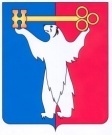 	АДМИНИСТРАЦИЯ ГОРОДА НОРИЛЬСКА КРАСНОЯРСКОГО КРАЯПОСТАНОВЛЕНИЕ24.06.2024	  г. Норильск   	          № 285О внесении изменений в постановление Администрации города Норильска                      от 03.02.2012 № 35В целях урегулирования отдельных вопросов, взимания родительской платы за присмотр и уход за детьми в муниципальных образовательных учреждениях муниципального образования город Норильск, реализующих образовательные программы дошкольного образования детей, ПОСТАНОВЛЯЮ:1. Внести в постановление Администрации города Норильска от 03.02.2012 
№ 35 «Об установлении размера родительской платы за присмотр и уход за детьми в муниципальных образовательных учреждениях муниципального образования город Норильск, реализующих образовательные программы дошкольного образования детей» (далее – Постановление) следующие изменения:1.1. Пункты 1, 2 Постановления изложить в следующей редакции:«1. Установить с 01.07.2024 родительскую плату за присмотр и уход за детьми в муниципальных образовательных учреждениях муниципального образования город Норильск, реализующих образовательные программы дошкольного образования детей, в группах дошкольного образования полного дня в размере 4 608,0 руб. в месяц за одного ребенка.2. Установить с 01.07.2024 родительскую плату за присмотр и уход за детьми в муниципальных образовательных учреждениях муниципального образования город Норильск, реализующих образовательные программы дошкольного образования детей, в группах дошкольного образования круглосуточного пребывания в размере 5 529,0 руб. в месяц за одного ребенка.».3. Опубликовать настоящее постановление в газете «Заполярная правда» в срок не позднее 25.06.2024 и разместить его на официальном сайте муниципального образования город Норильск.4. Настоящее постановление вступает в силу после его официального опубликования в газете «Заполярная правда», но не ранее 01.07.2024.Глава города Норильска						               Д.В. Карасев